 IMHA Board of Directors Meeting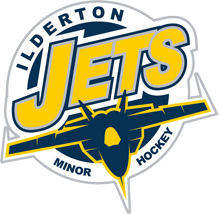 				      Feb. 7, 2018				MINUTES – Accepted March 7, 2018Board Members in AttendanceTodd Copeland				Rob Andrews	Mike Harding				             Sue Lidbetter				Paul Walkom					Grant McNairRandy Sheaves				Jason Bear				Tichelle Schram				Josh KenneyJohn Guy Urbshott				Brian HeesselsJB made a motion to begin the meeting.  2nd by BH.  Carried GM made a motion to accept the minutes with revisions from Jan.16, 2018.  2nd by RS.  Carried.SL provided the following update on HDI for Sat. Feb. 10:IDP morning games have been shorten to allow for on ice presentations following the gamesEach player will receive a ticket for the community centre‘Oh Canada’ will be played before the IDP games beginTickets sales for the evening are slow with presently only 65 out of the 150 soldA photographer to take pictures during the games will not be offered this year due to the additional costVolunteer spots are mostly filledAll details will be posted on the website PW – Due to the girl’s spring tryouts, IMHA needs to review our registration procedure.  Discussion, including comparisons with other organizations, increased ice rental costs and last IMHA increase in fees occurred.  A motion was made to raise the registration fee by $50 to a total of $675 and the fundraising cheque to $200, keeping the Initiation program registration at $400.  2nd. Carried.   PW – Spring tryouts for the girl’s teams are booked with each age group getting 3 hours of ice time.  There will be a $75 non-refundable tryout fee.PW – Girl’s coaching applications will be accepted between Feb. 29 – March 30.  PW – Girl’s registration will begin Feb. 19th and will continue to be done manually.  It will close March 30.  PW – IMHA will be hosting the WOGHL All Star Game on April 14thPW – made a motion to pursue the Esso Fun Day for the promotion of girl’s hockey.  2nd by BH.  CarriedRS made a motion to accept the following cheques.  2nd by PW.  Carried.I-Fast Parties Ltd.  - $559.35 (HDI)MCRA                     - $4193 (Ref Services)RS – a new bank account has been opened at the CIBC in Ilderton for our Lottery fund.RS – OMHA will be increasing the insurance premium for each player to $6.11RS – received a letter from Ford Keast offering a program of protection against RCA auditing.  Following discussion, the offer was declined.RS – asked Ford Keast for a reduction in their annual fee.  ACTION – RS will prepare an offer for their consideration.TC – the annual IMHA banquet will be held on Sunday, April 22, 2018 with the annual AGM being held on Wednesday, April 25, 2018.  ACTION – TS will post the dates of these events on the IMHA website by March 1, 2018.  ACTION – TS will post on the IMHA website that nominations for board members positions and any suggested amendments to the Bylaws will be accepted by midnight on March 30.The next IMHA board meeting will be held on Tuesday, March 6 at 6:30.  GM made a motion to adjourn the meeting.  2nd MH.  Carried. 